Liebe Pfadfinderin, wir freuen uns sehr, dass du bei unserem REBEL GIRLS Bayernlager 2021 dabei bist. 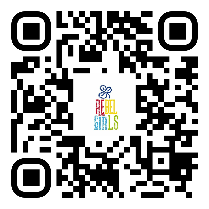 Auf der Homepage www.psg-bayernlager.de kannst du dich (mit deinen Eltern) zu den online Workshops anmelden und bei der online Auftaktveranstaltung am 01.08. und bei der Abschlussveranstaltung am 08.08.2021 mit dabei sein. Neben den Online Angeboten, planen wir als Gruppe /Stamm gemeinsam eine Aktion vor Ort stattfinden zu lassen. Hier kannst du deine Informationen für deinen Haijk, Übernachtung, Tagesaktion einfügen.Wichtige Punkte könnten sein:OrtZeitKosten vor OrtDas ist im Preis enthaltenBitte mitbringen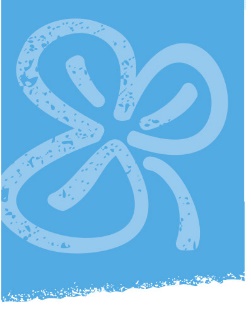 Bitte zuhause vergessenHygienekonzept vor OrtDiese Bestätigung bitte bei deiner Gruppenleiterin abgebenHiermit melde ich meine Tochter*/Töchter* verbindlich an_________________________________________________________Name, VornamePSG Mitglied 		ja			neinAlter:____________ Geburtstdatum__________Adresse________________________________________________________________________________Telefon, Mail________________________________________Meine Tochter hat folgende Nahrungsmittelunverträglichkeiten_________________________________________________________________________________________________Ort, Datum und Unterschrift der Erziehungsberechtigen/der volljährigen Teilnehmerin